AUSTRALIAN AMERICAN ASSOCIATION GOLD COAST DIVISION 79th ANNIVERSARY OF THE  BATTLE OF THE CORAL SEA COMMEMORATION SERVICE SATURDAY, 1st MAY 2020 9:30AM FOR 9:45AM 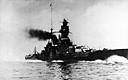 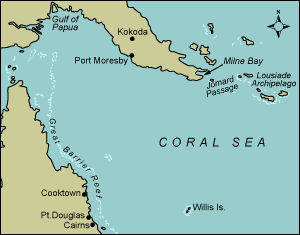 INVITATION: AAA-GCD MEMBERS AND GUESTS TO ATTEND CORAL SEA COMMEMORATION SERVICE  LOCATION: THE CENOTAPH, CAVILL PARK  CAVILL AVENUE, SURFERS PARADISE PARKING:   BRUCE BISHOP CAR PARK RECEPTION: SURFERS PARADISE RSL FOLLOWING COMMEMORATION SERVICE RSVP: REQUIRED BY WEDNESDAY APRIL 28, 2021 to BILLIE JO 0416 290 412 OR FAYE 5579 8080.